NOVANT HEALTH PELVIC HEALTH CENTER PresentsPelvic Health for Men and WomenWith didactic morning sessions and hands-on afternoon practicumsFriday February 24, 2023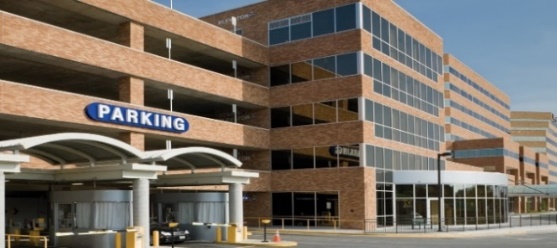 Novant Health Forsyth Medical Center Conference Center3333 Silas Creek ParkwayWinston Salem, NC 27103Program OverviewThis is a special one-day workshop comprised of didactic sessions and hands-on practicums geared towards all health care providers including MD’s, APP’s, PT’s and RNs with an interest in urology, urogynecology and women’s health issues. Pelvic floor disorders affect everyone, especially as we age:  a third of women over the age of 45 have urinary stress incontinence, one half of women over the age of 65 have loss of bladder control, one eighth of women have a lifetime risk of surgery for pelvic organ prolapse, seven to fifteen percent of adults suffer from fecal incontinence or “Accidental Bowel Leakage” and eleven percent of men age 60-64 leak urine and this increases with age. This course offers you updates on the latest in treatment options and the opportunity to engage in procedural training and better equips you to evaluate various pelvic floor disorders in your patient population. 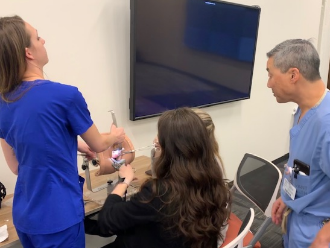 ObjectivesIncrease depth and breadth of knowledge about pelvic floor disorders for men and womenLearn specifics about treatments for Urinary Incontinence for both men and women:  Overactive Bladder and Stress Urinary IncontinencePerform “Hands ON” procedures for these disordersTarget AudienceMedical Doctors, Advanced Practice Providers, Registered Nurses and Physical Therapists who provide care in the Primary Care, Gynecology and Urology fields.Course FeesMedical Doctors– $200.00Advanced Practice Providers and Physical Therapists - $100Registered Nurses and Medical Students - $50.00RegistrationTo register visit: novanthealth.org/CMESelect: In-person events then event list view then search with title “Pelvic Health for Men and Women” and date: Feb. 24, 2023Course Director:  Douglas Miyazaki MD, FACOG	Co-Directors:  Dina Bastawros MD, FACOG, FPMRS; John J. Smith III MD, MS, FACS; Elizabeth Braxton, MD 	Faculty:  Daniel Mistrot, MD, FACS; Susan Hannah AGNP-C; Lori Baydush MSPT, PRPC; Sandy Lacoma, PT, CEES, Cert. MDT    Keynote: Michael Kennelly, MD, FPMRS, FACSAccreditation & CME Information:  Novant Health is the continuing medical education provider for this activity.                                                                          Accreditation Statement:  Novant Health is accredited by the NCMS to provide continuing medical education for physicians.                                                      Credit Designation Statement: Novant Health designates this live activity for a maximum of 7.0 AMA PRA Category 1 Credits™.  Physicians should claim only the credit commensurate with the extent of the participation in the activity.Policy on Faculty and Sponsor Disclosure: Novant Health adheres to NCMS Standards regarding industry support of continuing medical education.  Disclosure of faculty and commercial support relationships, if any, will be made known at the activity.                                                                         	Nurses: The North Carolina Board of Nursing (NCBON) will accept CMEs that are issued to nurses to meet the Continuing Competence requirements. If audited,                                                                       	the nurse would need to show a copy of certification showing the CME and hours issued. The nurse does not need to get prior approval to take CMEs.AGENDA (two pages)8:30 – 8:40	Welcome and Introductions 				Douglas Miyazaki, MD, FACOG 8:40 – 9:05 	Keynote:						Michael Kennelly, MD, FACS, FPMRS“Why pelvic health is important for general practitioners”	9:05 – 9:10	Live Q&A9:10 – 9:30	Differential diagnosis and exam of 			Douglas Miyazaki, MD, FACOG the female pelvic floor			9:30 – 9:35	Live Q&A					 9:35 – 9:55	Urinary Incontinence and Overactive Bladder		Susan Hannah, AGNP-C9:55 - 10:00	Live Q&A10:00 – 10:15 	Break10:15 – 10:35 	Overactive Bladder and Medication Management 	Elizabeth Braxton, MD 10:35 - 10:40	Live Q&A10:40 – 11:00 	Algorithm for recurrent urinary tract infections 		John J. Smith, MD, MS, FACS	 11:00 - 11:05	Live Q&A11:05 – 11:25 	Vaginal Atrophy 	 				Dina Bastawros, MD, FACOG, FPMRS11:25 – 11:30 	Live Q&A11:30 – 11:50 	Constipation				 		Daniel Mistrot, MD11:50 – 11:55	Live Q&A11:55 – 12:15 	First Line Rehabilitation Treatment Strategies 		Lori Baydush, MSPT, PRPCfor Pelvic Health Conditions:  Bladder, Bowel 		Sandra Lacoma, PT, CEES, Cert. MDT   and Pelvic Pain														 12:15 – 12:20	Live Q&A 12:20 – 1:00	Closing remarks and lunch				Dina Bastawros, MD, FACOG, FPMRSHands on practicum stations1:00 – 1:05 – Welcome by Dr. Smith in Executive Hall1:10 – 4:50 – Rotation of attendees through stations 4:55 – 5:00 – Closing remarks by Dr. Smith in Executive Hall Hands on practicum schedule – 5 groups of 6-7 attendees 					Agenda for Hands-on Afternoon Session1:00 – 5:00 	Welcome/Rotation through stations/Closing remarks:Station 1 – Stress Urinary Incontinence At this station you will see and feel the types of slings used to treat SUI. Experts will guide you through the different approaches for the surgical repair of SUI and the risks and benefits of each of the mesh slings.Station 2 – Overactive Bladder At this station you will learn about the Interstim system which uses direct electrical stimulation via an implantable electrode to improve bladder control. Additionally, PTNS, percutaneous tibial nerve stimulation, a common noninvasive technique will be explained and demonstrated.Station 3 – CystoscopyAt this station you will have the opportunity to see how cystoscopy is done, place a scope on a model and visualize the bladder with the scope. You will also learn about bulking agents, a minimally invasive technique used to improve SUI. Station 4 –Pessary usage At this station you will learn about the use of pessaries for pelvic organ prolapse and how to appropriately fit a patient for a pessary. Station 5 – Pelvic Physical Therapy (PT)At this station the following will be shared: Bladder: Brief functional description of bladder/pelvic mechanics (male and Female) covering: Bladder retrainingBladder emptying techniques Urge control strategies  Bowel:  Brief functional description of how the bowel/pelvic floor mechanics covering: Defecation/ emptying considerations and training. Perineal Splinting techniques for defecation with prolapse and/or pain Practice contract/relax/bulge on step stool Practice perineal splinting techniques. Pain Conditions: physiological quieting – purpose and effectiveness to treat pain covering:Relaxation and breath work - how it works with retraining the nervous system.  Brief Pain science education.Movement Matters- general guidelines for post-op pelvic surgeries to prevent adhesionsBladder: Brief functional description of bladder/pelvic mechanics (male and Female)RoomStation #Station FocusTeam ATeam BTeam CTeam DTeam ETables/chairsFacultyVolunteer Hall1SUISlings1:10 – 1:501:55 – 2:352:40 – 3:203:25 – 4:05 4:10 – 4:503/4Doug Miyazaki, MDNoah MiyazakiClassroom 12Interstim and PTNS 1:55 – 2:352:40 – 3:203:25 – 4:054:10 – 4:501:10 – 1:50 2/3Susan Hensley Hannah, NP, Tanya SmithClassroom 23Cystoscopy – rigid and flexible and Laparoscopic training box 2:40 – 3:20 3:25 – 4:054:10 –4:501:10 – 1:501:55 – 2:352/6Dina Bastawros, MDJack Smith, MD Volunteer Hall 4Pessary 3:25 – 4:054:10 – 4:501:10 – 1:501:55 – 2:352:40 – 3:203/2Elizabeth Braxton, MD, Shanna Steelman, WHNP-BCClassrooms 5 & 6 5PT/OT4:10 – 4:501:10 – 1:501:55 – 2:352:40 – 3:203:25 – 4:052/6Lori Baydush, PTSandy LaComa, PTLauren Bost, OT